  ,                                  Réunion du  16  Février  2016Membres présents :                                	          MAHINDAD                    MOSTPHAOUI  DJOUDER  DJOUAMA  YOUBI  BENMOUHOUBOnt assisté :    ADRAR  – AMGHAR               Après avoir souhaité la bienvenue aux membres Présents, Monsieur MAHINDAD Kamal, Président de la Ligue passa la parole àMr le secrétaire général pour la lecture de l’ordre du jour.Ordre du jour :Lecture du courrier « arrivée ».Compte-rendu des travaux des commissions.Questions diverses. A - FAF / LNF / LRFA / LFF :     - FAF : Programmation matchs de coupe d’Algérie féminine.     - LRFA : Invitation à l’AGO du 18-02-2016.     B - CLUBS:      - JSMB : demande trio arbitres.      - ESB : lettre d’excuses au sujet de son absence à l’AGO de la ligue.      - ESBZ : demande reprogrammation rencontre U14, ESBZ / WAF.      - USS : demande d’audience auprès du bureau sans objet.      - MOB : demande trio arbitres pour match amical.      - JSBA : justification d’absence des U16 à Oued Ghir.       - JSIO : demande domiciliation de ses rencontres U20 au stade annexe de benallouache (regrets-stade non homologué).           - USBM : bulletin de participation à la coupe d’Algérie 2016-2017.  C – DJS :      -  Réunion de préparation des matchs de ligue 1 et 2.      -  PV de réunion de préparation des matchs de ligue 1 et 2.      - INFS/STS de Ain Benian : ouverture du 3° regroupement du stage d’éducateurs à temps partiel à Béjaia.     Le bureau de ligue a écouté puis entériné la synthèse des travaux des commissions qui se résument comme suit :Compte-rendu des travaux de l’AGO de la FAF du 15-02-2016 à Alger. Compte-rendu de la réunion de coordination DTZ/DTR.Lancement du 3° regroupement des éducateurs à temps partiel prévu du 21-02 au 10-03-2016 à l’OPOW de Béjaia.Restructuration de la commission d’arbitrage : Sur décision du bureau de ligue :Il est mis fin aux fonctions du directeur technique de l’arbitrage à compter de ce jour. Celui-ci est remis à la disposition de la CFA et n’assure plus aucune mission de formation au niveau de la ligue de Béjaia.La commission de désignation et de formation sera gérée, en l’absence du Président de la commission d’arbitrage, par Mrs DJOUAMA et MOSTPHAOUI.          Le secrétaire général                    Le PrésidentREGLEMENT DES CHAMPIONNATS DE FOOBALL AMATEUREdition : 2015RAPPEL REGLEMENTS GENERAUX « PHASE : RETOUR »ARTICLE 21 : MEDECIN ET AMBULANCELe club qui reçoit doit obligatoirement s’assurer de la présence d'un médecin et d'une ambulance pour toute rencontre de football.Si l’absence du médecin ou de l’ambulance est constatée par l’arbitre, celui-ci annule la rencontre et le club est sanctionné par:PHASE RETOUR :1ère  infraction- Match perdu par pénalité;- Défalcation de deux (02) points;o Une amende de : Dix mille (10.000 DA) dinars.2éme  infraction et plus- Match perdu par pénalité;- Défalcation de trois (03) points ;o Une amende de : Dix mille (10.000 DA) dinars.ARTICLE  50 : SERVICE D’ORDRE1. Le club recevant est tenu d’obtenir la présence du service d'ordre.2. Au cas où une rencontre senior n’a pas eu lieu en raison de l’absence du service d’ordre, le club recevant est sanctionné par :PHASE RETOUR- Match perdu par pénalité- Défalcation de trois (03) points;o Une amende de :-    Dix mille (10.000 DA) dinars pour les clubs « Honneur ».-   Cinq mille (5.000 DA) dinars pour les clubs « pré-honneur ».Article 53 : Main courante1. Les personnes ayant droit à l’accès réservé à l’équipe (banc de touche) sur la main courante sont les sept (07) joueurs remplaçants et les cinq (05) officiels suivants :1)- l’entraîneur;2)- l’entraîneur adjoint;3)- le médecin;4)- le kinésithérapeute;5)- le secrétaire du club.Ces officiels doivent être inscrits et identifiés par des licences établies pour la saison en cours. Ils ne peuvent en aucun cas être remplacés par d’autres personnes même disposant de licences à l’exception du médecin qui peut être remplacé un autre médecin identifié par sa carte professionnelle.2. Une seule personne parmi les entraîneurs est autorisée à donner des instructions à ses joueurs depuis la surface technique.L’entraîneur et les autres officiels doivent rester dans les limites de la surface technique, lorsque le médecin ou l’assistant médical pénètre sur le terrain avec l’accord de l’arbitre pour assister un joueur blessé.L’entraîneur et les autres occupants de la surface technique doivent, en tout temps, s’astreindre au respect du présent règlement et de veiller à l’éthique sportive.L’absence de l’entraineur d’une équipe au cours d’une rencontre est sanctionnée financièrement par :o Une amende de : Dix mille (10.000 DA) dinars.3. En cas de présence sur le terrain des personnes autres que celles prévues par l’alinéa1 du présent article, l’arbitre ne devra pas ordonner le début de la rencontre.Si au bout de quinze (15) minutes, les personnes étrangères persistent à demeurer sur le terrain, l’arbitre doit annuler purement et simplement la rencontre et le club fautif est sanctionné par :PHASE RETOUR :- Match perdu par pénalité;- Défalcation de six (06) points;o Une amende de : Cinq mille (5.000 DA) dinars.ARTICLE  57 : EFFECTIF1) Si, au cours d’un match une équipe d’un club se présente sur le terrain avec un effectif de moins de onze (11) joueurs, la rencontre n’aura pas lieu et l’équipe contrevenante est sanctionnée par :PHASE RETOUR :- Match perdu par pénalité;- Défalcation de six (06) points;o Une amende de : Cinq mille (5.000 DA) dinars.2) Si au cours d’une rencontre une équipe d’un club se présente sur le terrain avec un effectif de onze (11) joueurs ou plus, se trouve réduite à moins de sept (07) joueurs. Les sanctions suivantes sont appliquées :PHASE RETOUR :- Match perdu par pénalité;- Défalcation de six (03) points;o Une amende de : Cinq mille (5.000 DA) dinars.ARTICLE 58: EQUIPEMENT1. Les équipes doivent être uniformément vêtues aux couleurs de leur club déclarées à l'engagement et conformément à la loi IV de l'International Board.2. Quinze jours avant le début du championnat, les clubs doivent communiquer à la ligue les couleurs principales et les couleurs de réserves de leurs équipements.3. Avant le début de chaque saison sportive, la ligue publie sur son bulletin officiel la liste des couleurs des équipements des clubs.4. Si au cours d’un match, les tenues (maillots, shorts et bas) des deux équipes en présence sont de même couleur ou prêtent à équivoque, les joueurs du club recevant doivent obligatoirement changer de tenues afin d’éviter toute confusion dans le déroulement du match. Si le club recevant refuse le changement de tenue, il encourt les sanctions suivantes:PHASE RETOUR :- Match perdu par pénalité;- Défalcation de six (06) points;o Une amende de : Cinq mille (5.000 DA) dinars.ARTICLE 59 : BALLONS1- L’équipe qui reçoit doit fournir obligatoirement un minimum de six (06) ballons.Le club visiteur doit également fournir quatre (04) ballons qui seront mis à la disposition de l’arbitre, avant le coup d’envoi.Si la rencontre est arrêtée définitivement pour manque de ballons, les sanctions suivantes sont appliquées :PHASE RETOUR :􀂾 Club recevant :- Match perdu par pénalité;- Défalcation de six (06) points;o Une amende de : Dix mille (10 000) dinars.􀂾 Club visiteur défaillant :o Une amende de : Cinq mille (5 000) dinars.Si une équipe séniors d’un club déclare forfait délibérément, abandonne le terrain ou refuse de participer à une rencontre, le club encourt les sanctions suivantes :PHASE RETOUR :- Match perdu par pénalité;- Défalcation de six (06) points;o Une amende de : Quinze mille (15.000 DA) dinars.Les cas de force majeure seront traités par les organes juridictionnels conformément aux dispositions prévues par l’article 147 du présent règlement.Article 92 : Infraction découverte suite à des réservesL’inscription sur la feuille de match et/ou la participation d’un joueur (suspendu ou en fraude sur son état civil) découverte par un club suite à des réserves fondées est sanctionnée par :2- La participation d’un joueur suspendu et/ou l’inscription d’un joueur en fraude sur son état civil :PHASE RETOUR :- Match perdu par pénalité ;- Quatre (04) matchs de suspension fermes en sus de la sanction initiale pour le joueur fautif (suspendu);- Un (01) an de suspension ferme pour le joueur en fraude sur son état civil;- Un (01) an de suspension ferme de toute fonction officielle pour le secrétaire du club ;o Une amende de : Cinquante mille (50.000 DA) dinars.En plus, les sanctions suivantes sont appliquées :Suspension de l’équipe pour la saison en cours et la rétrogradation en division inférieure.Dans l’éventualité où cette équipe se trouve parmi les relégables au moment de cette infraction, sa rétrogradation interviendra sur deux divisions.Les résultats de l’équipe fautive sont maintenus. Les équipes qui devront la rencontrer compteront trois (03) points et totaliseront trois (03) buts pour et zéro (00) but contre.Le club de l’équipe reléguée est considéré classé dernier de son groupe.1- InfluenceEst considérée comme tentative d’influence sur le cours du championnat toute équipe senior qui, au cours des cinq (05) dernières journées du championnat, n’aura pas aligné au moins huit (08) joueurs ayant été inscrits auparavant sur les feuilles de matchs des dix (10) premières journées de la phase retour du championnat.Le club contrevenant est sanctionné par :- Défalcation de neuf (09) points;- Deux (02) ans de suspension fermes de toute fonction officielle pour la personne concernée du club;o Une amende de : Cent mille (100.000 DA) dinars.DIRECTION  ADMINISTRATION  ET  FINANCESETAT  DES AMENDES  A PAYER  AVANT LE 17 MARS 2016COMMISSION DE DISCIPLINE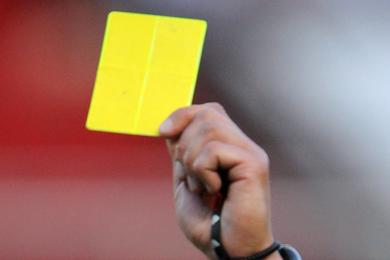 REUNION DU  16-02-2016Membres présents : GUEMDJAL                     Avocat, PrésidentDJOUAMA                       Membre DJOUDER                       Secrétaire  Général Ordre du jour :     Audition  des dirigeants et officiels.Traitement des affaires disciplinaires.Honneur – seniors Affaire N° 369 : Match CRBSET / NCB  du 12-02-2016 (S)- KADRI  Houssam   ( CRBSET – LN° 061651) – avertissement (A.J).- RABAHI  Omar ( CRBSET – LN° 061384 ) – avertissement (J.D) - LACHOURI  Anis  ( CRBSET – LN° 061649 ) – 1MF + amende de 1000 DA pour CD.- HERROUDJ  Yanis ( NCB – LN° 061020 ) – avertissement (J.D)Affaire N° 370 : Match JSB / AST du 06-02-2016 (S)- KASSA  Yougourtha  ( JSB – LN° 061425 ) – avertissement (A.J).- KAFI  Fawzi ( JSB – LN° 061389 ) – avertissement (A.J).- MEHENNI  Tarik ( JSB – LN° 061534 ) – avertissement (A.J).- YOUCEF  Salem ( AST – LN° 061266 ) – avertissement (A.J).- HADJARA  Yacine ( AST – LN° 061281 ) – avertissement (A.J).Affaire N° 371 : Match CSPC / USS  du 13-02-2016 (S)- MAZIZ  Farès  ( CSPC – LN° 061409 ) – 1MF + amende de 1000 DA pour CD.- SADI  Chaouki (  CSPC – LN° 061296 ) – avertissement (A.J).- CHEMOUN  Fawzi ( CSPC – LN° 061298 ) – avertissement (A.J).Affaire N° 372 : Match RCS / GCB  du 12-02-2016 (S)- MAZOUZI  Sofiane  ( RCS – LN° 061229 ) – 1MF pour cumul d’avertissements (exclu).- YATA  Samir (  GCB – LN° 061659 ) – 1MF pour cumul d’avertissements (exclu).Affaire N° 373 : Match CRBA / SRBT du 12-02-2016 (S)- ZIZI  Hcene  ( CRBA – LN° 061099 ) – 03 MF pour coup à adversaire (exclu) + amende de 1500 DA (Article 110 des RG).- OUCHENE  Nadjib ( CRBA – LN° 061105) – 04 MF pour insultes envers arbitre (exclu) + amende de 5000 DA (Article 115 des RG).- HADJARA  Djillali ( CRBA – LN° 061106 ) – avertissement (A.J).- LAHLOUH  Kaci ( CRBA – LN° 061112 ) – avertissement (A.J).- HANAFI  Riad ( SRBT – LN° 061038 ) – avertissement (A.J) + 1MF et amende de 1000 DA pour CD.- BENMAHREZ Salim ( SRBT – LN° 061027 ) – 1MF + amende de 1000 DA pour CD.- KEBBAB  Walid ( SRBT – LN° 061034 ) – avertissement (A.J).- MESSAOUDI  Massinissa ( SRBT – LN° 061031 ) – avertissement (A.J).Affaire N° 374 : Match OSEK / CRM du 12-02-2016 (S)- ACHOUR  Ali  ( OSEK – LN° 061170 ) – avertissement (A.J)- SELLAMI  Hamid ( OSEK – LN° 061155 ) – avertissement (A.J)- BAOUR  Hocine ( OSEK – LN° 061164 ) – avertissement (J.D).- OUANOUGHI  Soufiane ( OSEK – LN° 061158 ) – avertissement (J.D).- AIT-MOUSSA  Mourad ( OSEK – LN° 061169 ) – avertissement (J.D).- Amende de 1000 DA au club OSEK pour conduite incorrecte de son équipe.- AYAD  Naim ( CRM – LN° 061125 ) – avertissement (A.J).- TOUATI  Soufiane ( CRM – LN° 061392 ) – avertissement (A.J).- BOUDRIES  Hillal ( CRM – LN° 061120 ) – avertissement (A.J).Affaire N° 375 : Match CRAB / ARBB du 12-02-2016 (S)- AKROUR  Mouloud  ( CRAB – LN° 061329 ) – avertissement (A.J)- TEFS  Saci ( CRAB – LN° 061422 ) – avertissement (A.J)- ABID  Younès ( ARBB – LN° 061354 ) – 1MF + amende de 1000 DA pour CD.- NAIT-ALI  Omar ( ARBB – LN° 061364 ) – avertissement (A.J).- Vu les rapports des officiels qui relatent les détails des incidents de fin de partie et la disparition soudaine des dirigeants des deux clubs.- Vu la circulaire N° 49 de la FAF relative aux mesures d’aggravation des sanctions pour lutter contre la violence commise sur les officiels, BEKKA Ali ( ARBB – LN° 061374 ) – 02 ans de suspension ferme pour atteinte à l’intégrité physique de l’arbitre (déchirage de maillot) et pour menace et incitation à la haine et à la violence aux abords du stade après la remise des feuilles de matchs + amende de 20 000 DA (Article 112, 116 et 119 des RG).- Vu l’article 15 des RG qui cite la responsabilité du club recevant sur tout incident qui pourrait survenir avant, pendant et après un match.- Vu l’article 47 des RG qui engage la responsabilité du club visiteur sur les désordres créés par ses joueurs, dirigeants et supporters.- Vu les jets de pierres ayant causé des dégradations au véhicule des officiels en dehors de l’enceinte du stade.- La CJD décide :- 02 matchs de suspension de terrain au club CRAB pour envahissement ayant entraîné des incidents et des troubles à l’ordre public + amende de 15000 DA.- 02 matchs de suspension de terrain au club ARBB pour mauvais comportement de ses joueurs et supporters en fin de partie ayant entraîné des incidents graves.- Prise en charge par le club ARBB des dégâts causés aux tiers par ses joueurs et supporters (tenue arbitre et réparation du véhicule).Honneur – U 20Affaire N° 376 : Match CRBSET / NCB du 12-02-2016 (U20)- KEMMOUCHE  Ouanis ( CRBSET – LN° 063130 ) – avertissement (A.J)- MERRAH  Yassine ( CRBSET – LN° 063370 ) – avertissement (J.D)- HAMMA  Massinissa ( NCB – LN° 062055 ) – avertissement (A.J)	Affaire N° 377 : Match CRBA / SRBT du 12-02-2016 (U20)- KHELIFATI  Messaoud ( SRBT – LN° 062012 ) – avertissement (J.D)+ 1MF + amende de 1500 DA pour CD.- BELOUAHAR  Razik ( SRBT – LN° 062002 ) – avertissement (J.D).- NASRI  Fayçal ( CRBA – LN° 062218 ) – avertissement (A.J).Affaire N° 378 : Match RCS / GCB du 12-02-2016 (U20)- ADJAOUD  Hocine  ( RCS – LN° 062520 ) – avertissement (A.J)Affaire N° 379 : Match JSB / AST du 12-02-2016 (U20)- HAMDAOUI  Mounir  ( AST – LN° 062141 ) – avertissement (A.J)- ABRIKH  Yanis Mohamed  ( AST – LN° 062123 ) – avertissement (A.J)Affaire N° 380 : Match JSIO / SSSA du 13-02-2016 (U20)- BOULARAOUI  Aissa  ( JSIO – LN° 062216 ) – avertissement (A.J)- OUMEZAOUCHE  Aghiles  ( JSIO – LN° 062203 ) – avertissement (J.D)- IMADALOU  Amine ( SSSA – LN° 062364 ) – avertissement (J.D)- MOUSSOUNI  Micipsa ( SSSA – LN° 062163 ) – avertissement (J.D)- BENAMSILI  Smail ( SSSSA – LN° 062634 ) – avertissement (A.J)Affaire N° 381 : Match OSEK / CRM du 12-02-2016 (U20)- GHOUBRI  Iloul  ( OSEK – LN° 062595 ) – 02 MF pour insultes envers coéquipier (exclu) + amende de 1500 DA (Article 94 des RG).- FODIL  Abdelatif  ( OSEK – LN° 062142 ) – avertissement (A.J)- OUATAH  Slimane ( OSEK – LN° 062134 ) – avertissement (A.J)- KICHIR  Ferhat ( OSEK – LN° 062136 ) – avertissement (J.D)- YAHIAOUI  Islam ( OSEK – LN° 062600 ) – avertissement (J.D)- Amende de 2500 DA au club OSEK pour conduite incorrecte de son équipe.- BENYAHIA  Aissa ( CRM – LN° 062018 ) – avertissement (J.D).Affaire N° 382 : Match CSPC / USS du 13-02-2016 (U20)- KHIREDDINE  Hamanou  ( CSPC – LN° 062306 ) – avertissement (A.J)- SERTI  Billal  ( USS – LN° 062043 ) – avertissement (A.J)- MADI  Massinissa ( USS – LN° 062033 ) – avertissement (A.J)Jeunes – Groupe A Affaire N° 383 : Match NCB / OM du 13-02-2016 (U18)- AOURES  Abderrahmane ( NCB – LN° 063068 ) – avertissement (A.J)- SLIMANOU  Walid ( OM – LN° 063894 ) – avertissement ( A.J)Jeunes – Groupe B Affaire N° 384 : Match CRAB / CSPC du 13-02-2016 (U18)- BEKKA  Amir ( CRAB – LN° 063695 ) – 01 MF pour cumul d’avertissements (exclu).- BARA  Lyès ( CRAB – LN° 063681 ) – 1MF + amende de 1500 DA pour CD.- TAGUEMOUNT  Amine ( CSPC – LN° 063991 ) – avertissement (A.J)- Vu le rapprt de l’arbitre qui signale la pression exercée sur lui pour xhanger le motif inscrit sur la feuille de match, le président du CRAB et AGUENI Hafid sont convoqués à la commission de discipline mercredi 17 février 2016 à 10 h 30 au siège de la ligue.Affaire N° 385 : Match CRAB / CSPC du 13-02-2016 (U16)- BERBOUCHA  Ryad ( CRAB – LN° 065713 ) – avertissement (J.D)- OUKIL  Kousseila ( CSPC – LN° 065744 ) – avertissement (J.D).Affaire N° 386 : Match CRM / JSBA du 12-02-2016 (U18)- DJEDI  Abdelmoumen ( CRM – LN° 063545 ) – avertissement (A.J)- AZZI  Hamza ( JSBA – LN° 063537 ) – avertissement (A.J).Affaire N° 387 : Match AST / GCB du 13-02-2016 (U16)- HOCINE  ABderrahmane( AST – LN° 065366 ) – avertissement (A.J)- BENABBAS  Ariss  ( GCB – LN° 065284 ) – avertissement (A.J).Affaire N° 388 : Match JSB / OSEK du 13-02-2016 (U16)- ABDOUN  Tahar ( OSEK – LN° 065879 ) – avertissement (A.J)- DRIR  Amine  ( OSEK – LN° 065404 ) – avertissement (A.J).- MIZI-ALLAOUA  Mohamed  ( OSEK – LN° 065143 ) – avertissement ( A.J)- BOUDRIES  Yanis ( OSEK – LN° 065409 ) – 01 MF pour cumul d’avertissements (exclu).- ABDELKAOUI  Mazigh ( JSB – LN° 065729 ) – avertissement (A.J)- BOUSLA  Nazim ( JSB – LN° 065659 ) – avertissement (A.J).Jeunes – Groupe C Affaire N° 389 : Match EFACS / JSC   du 13-02-2016 (U18)- BARTACHE  Syphax ( EFACS – LN° 063645 ) – avertissement (A.J)- SAHEB  Salas ( JSC – LN° 063315 ) – avertissement (A.J)Affaire N° 390 : Match JSCA / SSSA du 12-02-2016 (U18)- FAID  Hamza ( JSCA – LN° 063785 ) – avertissement (A.J)- BOUCHELLAH  Md-Arezki ( JSCA – LN° 063785 ) - avertissement  (A.J)- HAMOUDI  Lyès ( JSCA – LN° 065165 ) – avertissement (A.J)- MEZIANI  Ghani ( JSCA – LN° 063779 ) – avertissement (A.J).- FERGUENE  Farid ( SSSA – LN° 063394 ) – avertissement (A.J)Jeunes – Groupe D Affaire N° 391 : Match CRBAR / USAJ   du 13-02-2016 (U18)- ADOUANE  Fayçal ( USAJ – LN° 063063975645 ) – avertissement (A.J)Affaire N° 392 : Match CRBAR / USAJ du 13-02-2016 (U16)- SACI  Amine ( USAJ – LN° 065841 ) – avertissement (J.D)- MASSAOUDI  Ahcène ( CRBAR – LN° 065871 ) - avertissement  (J.D)Affaire N° 393 : Match RSCA / SRBT du 13-02-2016 (U18)- AIT-MESGHAT  Yougourthen ( RSCA – LN° 063164 ) – avertissement (A.J)- SELLAH  Yougourthen ( RSCA – LN° 063104 ) - avertissement  (A.J)- BIBI  Slimane  ( RSCA – LN° 063103 ) – avertissement (A.J)- MOUDACHE  Youba ( SRBT – LN° 063887 ) – avertissement (A.J).DIRECTION ORGANISATION DES COMPETITIONSREUNION DU  05-01-2016PROGRAMME  DES RENCONTRESPHASE RETOURMAJ : mise à jourSOUS TOUTES RESERVES DE CHANGEMENTDIRECTION ORGANISATION DES COMPETITIONS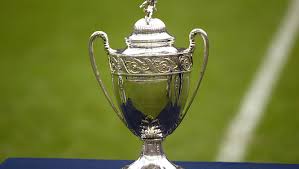 COUPE D’ALGERIE  2016 – 2017                                                                          LA PHASE DE WILAYA DE QUALIFICATION AU                                                                                                TOUR REGIONAL DE LA COUPE D’ALGERIE                                                                                     2016-2017, SE  JOUERA  PENDANT LA  SAISON                                                                    EN COURS, SOIT A LA FIN DES CHAMPIONNATS (MAI 2016).         LES CLUBS QUALIFIES DISPUTERONT LA PHASE REGIONALE A COMPTER DE SEPTEMBRE 2016.           POUR PARTICIPER A CETTE COMPETITION, LES CLUBS INTERESSES DOIVENT FAIRE PARVENIR A LA LIGUE, LEUR BULLETIN DE PARTICIPATION AVANT LA FIN DU MOIS DE MARS, ET CE, POUR PERMETTRE A LA COMMISSION CHARGEE DE L’ORGANISATION DE PRENDRE TOUTES LES DISPOSITIONS UTILES ET NECESSAIRES POUR LA REUSSITE DE CET EVENEMENT.Bulletin à découper-------------------------------------------------------------------------------------------------Club :…………………………………………………BULLETIN  DE  PARTICIPATIONCOUPE  D’ALGERIE  2016-2017(METTRE UNE CROIX DANS LA OU LES CASES CONCERNEES)                                                       Le Président du CSA ou de section,                                                             (Cachet et signature)DIRECTION ORGANISATION DES COMPETITIONSHONNEUR PROGRAMMATION  20ème     JOURNEEVENDREDI 26 FEVRIER 2016 SAMEDI 27 FEVRIER 2016§§§§§§§§§§§§§§§§§§§§§§§§§§PRE-HONNEUR PROGRAMMATION  15ème     JOURNEEVENDREDI 26 FEVRIER 2016SAMEDI 27 FEVRIER 2016DIRECTION ORGANISATION DES COMPETITIONSCHAMPIONNAT DES JEUNES U16-U18GROUPE AMISE A JOUR  12ème  JOURNEEVENDREDI 26 FEVRIER 2016 SAMEDI 27 FEVRIER 2016 §§§§§§§§§§§§§§§§§§§§§§§§§§GROUPE BPROGRAMMATION  13ème  JOURNEEVENDREDI 26 FEVRIER 2016SAMEDI 27 FEVRIER 2016§§§§§§§§§§§§§§§§§§§§§§§§§§GROUPE CMISE A JOUR  11ème  JOURNEEVENDREDI 26 FEVRIER 2016 §§§§§§§§§§§§§§§§§§§§§§§§§§GROUPE DPROGRAMMATION  12ème  JOURNEEVENDREDI 26 FEVRIER 2016SAMEDI 27 FEVRIER 2016§§§§§§§§§§§§§§§§§§§§§§§§§§DIRECTION ORGANISATION DES COMPETITIONSCHAMPIONNAT DES JEUNES U14GROUPE APROGRAMMATION  11ème  JOURNEEVENDREDI 27 FEVRIER 2016SAMEDI 20 FEVRIER 2016§§§§§§§§§§§§§§§§§§§§§§§§§§GROUPE BPROGRAMMATION  11ème  JOURNEEVENDREDI 27 FEVRIER 2016SAMEDI 20 FEVRIER 2016§§§§§§§§§§§§§§§§§§§§§§§§§§GROUPE CPROGRAMMATION  11ème  JOURNEEVENDREDI 26 FEVRIER 2016SAMEDI 27 FEVRIER 2016§§§§§§§§§§§§§§§§§§§§§§§§§§GROUPE DSAMEDI 27 FEVRIER 2016§§§§§§§§§§§§§§§§§§§§§§§§§§GROUPE EPROGRAMMATION  11ème  JOURNEESAMEDI 27 FEVRIER 2016DIVISION HONNEURCLASSEMENT 18° JOURNEECOMMISSIONS TRAVAUX REALISES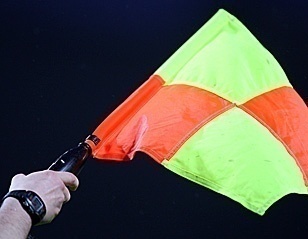 Désignation des arbitres pour les rencontres séniors et jeunes.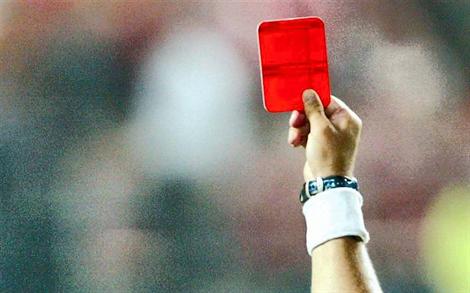 Etude de 24 affaires disciplinaires.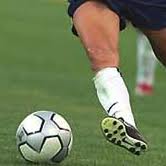 Programmation séniors et U20.Programmation en jeunes U16, U18 et U14.Classements séniors « honneur » et « pré-honneur ».Engagement coupe d’Algérie 2016-2017Article 61 : Forfait, refus de participationou abandon de terrain   d’une équipeArticle 126 : Influence, arrangement, pressionet  intimidationCLUBMONTANTDETAILN° BON° AFFAIRECRB AOKAS11 000.001 500.0012226CRB AOKAS11 000.007 000.00 14262CRB AOKAS11 000.001 000.0014277CRB AOKAS11 000.001 500.0018297JS BEJAIA20 000.001 500.0012227JS BEJAIA20 000.007 000.0014284JS BEJAIA20 000.001 500.0016307JS BEJAIA20 000.003 000.0017329JS BEJAIA20 000.007 000.0019367OS EL-KSEUR21 000.0015 000.0014283OS EL-KSEUR21 000.005 000.0015296OS EL-KSEUR21 000.001 000.0016309CR MELLALA10 000.002 000.0013245CR MELLALA10 000.002 500.0013254CR MELLALA10 000.002 500.0015292CR MELLALA10 000.003 000.0017307GC BEJAIA6 000.001 000.0013246GC BEJAIA6 000.005 000.0016308CS PROTECTION CIVILE13 000.001 000.0012217CS PROTECTION CIVILE13 000.001 500.0016318CS PROTECTION CIVILE13 000.002 000.0015297CS PROTECTION CIVILE13 000.008 500.0017321US SOUMMAM17 500.005 000.0012COS 33US SOUMMAM17 500.008 500.0012230US SOUMMAM17 500.002 500.0014COS 39US SOUMMAM17 500.001 500.0016315SS SIDI-AICH12 500.007 000.0012230SS SIDI-AICH12 500.002 000.0013245SS SIDI-AICH12 500.001 500.0013254SS SIDI-AICH12 500.001 000.0015291SS SIDI-AICH12 500.001 000.0017336ARB BARBACHA17 500.00 1 500.0013252ARB BARBACHA17 500.007 000.0015298ARB BARBACHA17 500.005 000.0015329ARB BARBACHA17 500.004 000.0017295CRB  SOUK-EL-TENINE3 500.001 000.0015293CRB  SOUK-EL-TENINE3 500.001 000.0016304CRB  SOUK-EL-TENINE3 500.001 500,0018360NC BEJAIA3 500.002 000,0016309NC BEJAIA3 500.001 500.0017317RC SEDDOUK11 000.001 000.0014258RC SEDDOUK11 000.005 000.0015293RC SEDDOUK11 000.001 500.0017316RC SEDDOUK11 000.001 000.0017322RC SEDDOUK11 000.002 500.0019361JS IGHIL-OUAZOUG51 500.0049 500.0012/JS IGHIL-OUAZOUG51 500.001 000.0013251JS IGHIL-OUAZOUG51 500.001 000.0019362SRB TAZMALT1 500.001 500.0013252AS TAASSAST5 7OO.002 700.0012/AS TAASSAST5 7OO.001 500.0015298AS TAASSAST5 7OO.001 500.0017318                                               WA FELDEN         11 000.001 000.0010187                                               WA FELDEN         11 000.003 000.0012223                                               WA FELDEN         11 000.003 000.0014266                                               WA FELDEN         11 000.003 000.0016320                                               WA FELDEN         11 000.001 000.0017341CRB AIT-R’ZINE8 500.007 000.0012222CRB AIT-R’ZINE8 500.001 500.0014275CR BEJAIA4 500.001 500.0012/CR BEJAIA4 500.001 500.0015302CR BEJAIA4 500.001 500.0015303JSB AMIZOUR2 000.002 000.0017341AS OUED-GHIR1 000.001 000.0012224O. MELBOU6 500.005 000.0014263O. MELBOU6 500.001 500.0018357NB TASKRIOUT2 500.001 000.0014266NB TASKRIOUT2 500.001 500.0015302JSC AWZELLAGUEN4 000.002 000.0012 224JSC AWZELLAGUEN4 000.001 000.0016312JSC AWZELLAGUEN4 000.001 000.0018350JS TAMRIDJET1 500.001 500.0018357A BEJAIA1 500.001 500.0012241ES BENI-MAOUCHE1 500.001 500.0012 237OS TAZMALT15 000.0015 000.0016COS 56US AOURIR-J’DIDA50 000.0015 000.0014COS 34US AOURIR-J’DIDA50 000.005 000.0016COS 42US AOURIR-J’DIDA50 000.0015 000.0016COS 44US AOURIR-J’DIDA50 000.0015 000.0017COS 68EL-FLAYE ACS9 500.005 000.0012/EL-FLAYE ACS9 500.004 500.0014286CSA BOUKHELIFA45 000.0015 000.0014COS 35CSA BOUKHELIFA45 000.0015 000.0017COS 64CSA BOUKHELIFA45 000.0015 000.0017COS 65CSP TAZMALT1 000.001 000.0014289US AIT-SMAIL10 500.006 000.0012/US AIT-SMAIL10 500.004 500.0015301JS AKBOU30 000.0015 000.0014COS 33JS AKBOU30 000.0015 000.0014COS 36USO AMIZOUR1 500.001 500.0012241O. FERAOUN96 780.0036 780.0012/O. FERAOUN96 780.0015 000.0014COS 38O. FERAOUN96 780.0015 000.0014COS 37O. FERAOUN96 780.0015 000.0017COS 66O. FERAOUN96 780.0015 000.0017COS 67DATESHONNEURPRE- HONNEURJEUNES U16 – U18JEUNES U16 – U18JEUNES U16 – U18JEUNES U16 – U18JEUNES U14JEUNES U14JEUNES U14JEUNES U14JEUNES U14DATESHONNEURPRE- HONNEURABCDABCDE12-0218° J12° J10° J10° J10°J10°J19-0219° J14° J12° JMAJ11° J11° J10°J10°J10°J26-0220° J15° JMAJ13° JMAJ12° J11°J11°J11°JMAJ11°J04-0321° J16° J13° J14° J12° J12°J11°J12°J11-0322° JMAJ14° J15° J13° J13° J12°J12°J12°J13°J18-0323° J17° J13°J13°J13°J13°J14°JD.20-0315° J16° J14° J14° J14°JJ.24-0316° J17° J15° J15° J14°J14°J14°J15°J25-0324° J18° J15°JL.28-0317° J18° J16° J16° J15°J15°J16°J15°J16°J01-0425° J19° J18° J19° J17° J16°J16°J16°J08-0426° J20° J19° J20° J17° J17°J17°J17°J17°J15-0427° J21° J20° J21° J18° J18°J17°J18°J22-0428° J21° J22° J18° J18°J18°J18°J29-0429° J22° J22°J06-0530° JU 16U 18U 20SENIORSLIEUXRENCONTRESU 20SENIORSBEJAIA BENAL.CSPC / GCB13 HSEDDOUKRCS / CRM10 H 3014 H 30SOUK EL TENINECRBSET / ARBB10 H 3014 H 30 EL KSEUROSEK / AST11 H14 H 30AOKASCRBA / JSIO11 H14 H 30BARBACHACRAB / SRBT10 H 30CRAB / SRBT14 H 30LIEUXRENCONTRESU 20SENIORSOPOW ANNEXEJSB / SSSA11 HOPOW ANNEXEUSS / NCB13 HBEJAIA BENAL.JSB / SSSA13 HBEJAIA BENAL.CSPC / GCB15 HOPOW PRINCIPALUSS / NCB15 HLIEUXRENCONTRESU 20SENIORSAKBOU CMLWAF / JSCA11 H 14 H 30MELBOUOM / CRBAR11 H14 H 30LIEUXRENCONTRESU 20SENIORSOUED GHIRASOG / OCA11 H 14 H TAMRIDJETJST / NBT11 H14 HEXEMPTSBC EL KSEUR – JSB AMIZOURBC EL KSEUR – JSB AMIZOURBC EL KSEUR – JSB AMIZOURLIEUXRENCONTRESU 16U 18OPOW ANNEXENCB / USS11 H13 HLIEUXRENCONTRESU 16U 18MELBOUOM/ USAS10 H12 HLIEUXRENCONTRESU 16U 18AMIZOURJSBA / OSEK9 H 3011 HOUED GHIRGCB / CRM14 H 30OUED GHIRAST / OF9 H 3011 HBARBACHAARBB / JSB9 H 3011 HLIEUXRENCONTRESU 16U 18EL KSEURBCEK / CRAB11 H13 HOUED GHIRGCB / CRM9 H 30EXEMPTCS PROTECTION CIVILECS PROTECTION CIVILECS PROTECTION CIVILELIEUXRENCONTRESU 16U 18OUZELLAGUENJSC / NRBS11 H14 H 30LIEUXRENCONTRESU 16U 18AIT RZINEUSAJ / RSCA9 H 3011 HTAZMALTCSPT / IRBBH9 H 3011 HLIEUXRENCONTRESU 16U 18TAZMALTOST / CRBAR11 H13 H BENI MAOUCHEESBM / SRBT10 H12 HAKBOU CMLWAF / USBMREPORTEES AU 04-03-2016REPORTEES AU 04-03-2016LIEUXRENCONTRESU 14OPOW ANNEXEJSMB / FCB9 H 30BEJAIA BENAL.CRB / JSIO12 H LIEUXRENCONTRESU 14BEJAIA BENAL.AB / JSB12 HOPOW ANNEXEMOB / USOA9 H 30OPOW ANNEXEESB / AWFSB15 HLIEUXRENCONTRESU 14TICHY BAKAROCSAB / WAT11 HLIEUXRENCONTRESU 14AOKASJSCA / JSTY11 HSOUK EL TENINEAEFS / JSD11 HEXEMPTSCRB SOUK EL TENINE – JS TAMRIDJETCRB SOUK EL TENINE – JS TAMRIDJETLIEUXRENCONTRESU 14OUZELLAGUENJSC / ASIO9 H 30AMIZOURCRBAM / RCS14 H 30AMIZOURJSBA / MCT15 H 30LIEUXRENCONTRESU 14EL KSEUROSEK / NRBS9 H 30LIEUXRENCONTRESU 14AMALOUESBZ / WAF10 H 30LIEUXRENCONTRESU 14AIT RZINEUSAJ / CSPT10 H 30BENI MANSOURFCA / OA10 H 30TAZMALTSRBT / OST9 H 30EXEMPTSUS BENI MANSOUR – JS BENI MELIKECHEUS BENI MANSOUR – JS BENI MELIKECHERENCONTRESSENIORSU 20CRBA / SRBT01 – 02CRAB / ARBB01 – 00OSEK / CRM03 – 00RCS / GCB01 – 00CRBSET / NCB01 – 01 CSPC / USS01 – 01JSB / AST 00 – 01JSIO / SSSA00 – 03 CLAS.CLUBSPTSJGNPBPBCDIF.Obs.01OS El Kseur47181521449+3502US Soummam31188732316+703NC Béjaia31189452520+504SS Sidi Aich3018864187+11--RC Seddouk30189362821+706 CRA Barbacha27188371816+2--CRB Aokas27188372223-1--SRB Tazmalt 27188371822-409CR Mellala24187381820-210JS Ighil Ouazzoug23187381422-8-0111CRB Souk El Tenine21185671223-1112ARB Barbacha20184861620-413CS Protection Civile18184682025-514JS Béjaia171852111322-915AS Taassast141842121320-716GC Béjaia121833121329-16